KATA PENGANTAR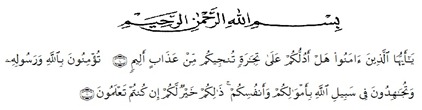 Artinya :“Hai orang-orang yang beriman, sukakah kamu aku tunjukkan suatu perniagaan yang dapat menyelamatkanmu dari azab yang pedih?“ (10).“(Yaitu) kamu beriman kepada Allah dan Rasul-Nya dan berjihad di jalan Allah dengan harta dan jiwamu. Itulah yang lebih baik bagimu, jika kamu mengetahui.” (11). Syukur Alhamdulillah penulis ucapkan kepada Allah SWT atas rahmat dan karunia-Nya sehingga penulis dapat melaksanakan penelitian dan menyelesaikan skripsi ini dengan judul “Formulasi Mouthwash Sari Rimpang Jahe (Zingiber officinale Roschoe) dan Uji Antibakteri Terhadap Bakteri Streptococcus mutans  dan Spesimen Saliva sebagai syarat memperoleh gelar Sarjana Farmasi di Fakultas Farmasi Universitas Muslim Nusantara Al Washliyah Medan. Selesainya penulisan skripsi ini tidak lepas dari do’a, bantuan material, dukungan, semangat, arahan dan bimbingan dari banyak pihak. Oleh sebab itu, penulis ingin menyampaikan terima kasih kepada Ayahanda H. Syarbaini, Ibunda Hj. Maryam, kakak, abang, dan adik tersayang dengan penuh kasih sayang senantiasa memberi dukungan dan do’a serta material kepada penulis dalam menyelesaikan skripsi ini.Penulis juga menyampaikan terimakasih yang sebesar-besarnya kepada Ibu Dr. apt. Cut Fatimah, M.Si selaku Pembimbing I, Ibu Melati Yulia Kusumastuti, S.Farm, M.Sc selaku Pembimbing II dan ibu Dr. apt. Gabena Indrayani Dalimunthe, M. Si selaku penguji yang telah memberi banyak masukan, saran dan bimbingan selama penelitian sehingga selesainya penulisan skripsi ini.  Pada kesempatan ini penulis juga mengucapkan terimakasih yang sebesar besarnya kepada :  1.  Bapak Dr. H. Hardi Mulyono Surbakti, SE., MAP selaku Rektor Universitas Muslim Nusantara Al-Washliyah Medan. 2.  Ibu apt. Minda Sari Lubis, S. Farm., M. Si selaku Dekan Fakultas Farmasi Universitas Muslim Nusantara Al-Washliyah Medan.   3.  Ibu apt. Debi Meilani, S. Si., M. Si Sebagai Wakil Dekan I dan Ibu Melati   Yulia Kusumastuti, M. Sc sebagai Wakil Dekan II. 4.  Ibu Dr. apt. Gabena Indrayani D, S. Si., M. Si selaku Ketua Program Studi Farmasi Universitas Muslim Nusantara Al-Washliyah Medan.  5.   Ibu Rafita Yuniarti, S. Si., M. Kes., Apt selaku Kepala Laboratorium Terpadu Universitas Muslim Nusantara Al-Washliyah Medan.  6.  Bapak/Ibu staf pengajar Program Studi Farmasi Universitas Muslim Nusantara Al-Washliyah Medan yang telah mendidik dan membina penulis hingga dapat menyelesaikan pendidikan.   7.  Teman-teman dan sahabat seperjuangan stambuk 18 yang telah membantu dan memberikan motivasi serta dukungan sehingga penulis dapat menyelesaikan skripsi ini.  Penulis menyadari bahwa skripsi ini masih jauh dari kesempurnaan, oleh karena itu dengan segala kerendahan hati, penulis menerima kritik dan saran yang bersifat membangun untuk penyempurnaan skripsi.  Akhirnya penulis mengucapkan terima kasih kepada semua pihak yang tidak dapat disebutkan satu persatu dalam penulisan skripsi. Semoga skripsi ini bermanfaat bagi ilmu pengetahuan pada umumnya dan bidang farmasi khususnya.                                                                                             Medan,   September 2020                                                                                                        Penulis        Nailul Muna